Guía de trabajo autónomoEl trabajo autónomo es la capacidad de realizar tareas por nosotros mismos, sin necesidad de que nuestros/as docentes estén presentes.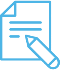 Me preparo para hacer la guía Pautas que debo verificar antes de iniciar mi trabajo.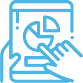 Voy a recordar lo aprendido y/ o aprender. 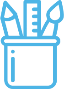  Pongo en práctica lo aprendidoMatriz de autorregulación y evaluaciónLa autorregulación sirve para conocer la capacidad que has tenido con la organización y comprensión en realizar las actividades de esta guía. Puedes contestar estas preguntas:La autoevaluación te permite conocer lo que sabía o no sobre el tema. Contesto las siguientes interrogantes:Centro Educativo: Educador/a: Nivel: DécimoAprendizaje esperado: 2	                                        Semana: 1Asignatura: Educación ReligiosaMateriales o recursos que voy a necesitar Vas a ocupar:Un dispositivo (celular, computadora, redes sociales) esto es opcional.Cuaderno de Educación Religiosa, borrador, lápiz o lápices de color, lapicero.Condiciones que debe tener el lugar donde voy a trabajar Ubícate en un lugar cómodo y tranquilo en la casa, en el que puedas hacer tus anotaciones.Tiempo en que se espera que realice la guía El tiempo que debes dedicar para realizar esta guía es para 40 minutos.IndicacionesNo es necesario salir de casa para realizar el trabajo.Lee las indicaciones minuciosamente y en forma completa.Subraya las palabras que no comprendas y busca su significado.Repasa los apuntes que tienes en tu cuaderno de Educación Religiosa.Realiza todas las anotaciones de las actividades en el cuaderno de Educación Religiosa. En caso de duda, solicita a algún miembro de tu familia o acude al medio de comunicación que te ha facilitado tu docente.Trata de integrar a algún (os) miembro (s) de tu familia en alguna actividad de esta guía.Recuerda:La raíz de los derechos humanos se debe buscar en la dignidad que pertenece a toda persona. Actualmente en nuestro entorno evidencia situaciones que atentan contra la dignidad de la persona.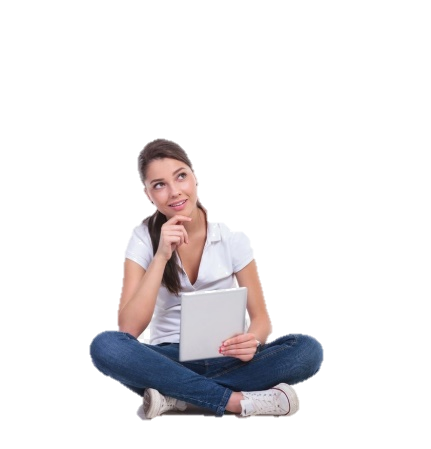 Entonces ahora reflexiona¿Qué puedo hacer con esa información?Los creyentes y no creyentes podemos transformar nuestro entorno más cercano para promover  la dignidad de las personas.Importante recordar: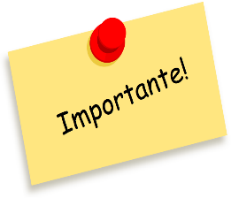 En Educación Religiosa se emplean tres etapas para brindar un aprendizaje significativo.VER: Observamos y analizamos nuestra realidad. JUZGAR: A la luz de textos sagrados buscamos formas de mejorar la realidad.ACTUAR: tomamos decisiones y nos comprometemos con nuevas acciones a mejorar la realidad.Actividades para retomar o introducir el nuevo conocimiento.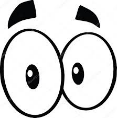 VEREsta semana abordaremos la primera etapa: Ver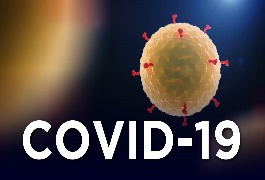 Actualmente en nuestro entorno todo gira alrededor de la emergencia del COVID-19. De las siguientes situaciones que aparecen a continuación, comenta por escrito ¿cuáles son las más cercanas en tu contexto o entorno personal o familiar? y describe con tus palabras ¿cuáles son sus emociones o actitudes ante estas situaciones? Pérdida del trabajo.Negación en la atención médica.Discriminación por parte de las personas, ante la confirmación de tener la enfermedad COVID-19.Abandono de adultos mayores por haber dado positivo en la enfermedad.En tu cuaderno, anota en una frase ¿cómo ha impactado en tu entorno familiar y social la crisis sanitaria de la pandemia del COVID-19?Ilustra con un dibujo o una selección de imágenes la forma en que visualizas tu entorno más inmediato. Escoge una canción que represente los cambios dados en el entorno por la pandemia y anota la razón de tu escogencia.IndicacionesRecuerda:¿Cómo puedo ayudar a mejorar el entorno social desde mi condición de persona joven?Indicaciones o preguntas o matrices para auto regularse y evaluarseComparto la ilustración con algún miembro del grupo familiar, a fin de recibir su opinión y profundizar los cambios en el entorno social y familiar.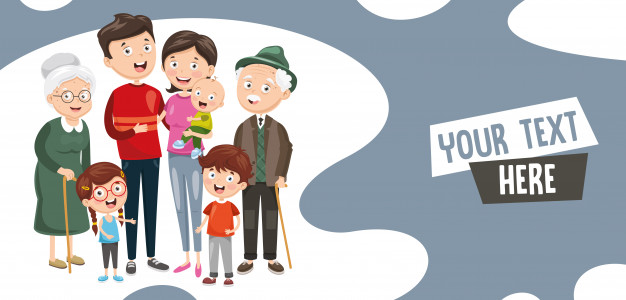 Siendo joven reflexiono y contesto: ¿Cómo puedo promover la transformación del entorno más cercano para una mejor vivencia de la dignidad de la persona y especialmente ante la situación de emergencia mundial que vive el planeta? Con el trabajo autónomo voy a aprender a aprender  Con el trabajo autónomo voy a aprender a aprender Reviso las acciones realizadas durante la construcción del trabajo.Marco una X encima de cada símbolo al responder las siguientes preguntas Reviso las acciones realizadas durante la construcción del trabajo.Marco una X encima de cada símbolo al responder las siguientes preguntas ¿Realice lectura de las indicaciones?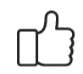 Solicite ayuda en caso de necesitarla.Busqué el significado de las palabras que no comprendí.¿Me devolví a leer las indicaciones cuando no comprendí qué hacer?Mi familia estuvo incluida en las actividades.Con el trabajo autónomo voy a aprender a aprenderCon el trabajo autónomo voy a aprender a aprenderValoro lo realizado al terminar por completo el trabajo.Marca una X encima de cada símbolo al responder las siguientes preguntasValoro lo realizado al terminar por completo el trabajo.Marca una X encima de cada símbolo al responder las siguientes preguntas¿Leí mi trabajo para saber si es comprensible lo escrito a realizar?¿Revisé mi trabajo para asegurarme si todo lo solicitado estaba bien?¿Me siento satisfecho (a) con el trabajo que realicé?Explico la respuesta en el cuaderno:¿Qué sabía antes de estos temas y qué sé ahora?¿Cuál fue la parte favorita del trabajo?¿Qué puedo mejorar, la próxima vez que realice la guía de trabajo autónomo?¿Cómo le puedo explicar a otra persona lo que aprendí?Explico la respuesta en el cuaderno:¿Qué sabía antes de estos temas y qué sé ahora?¿Cuál fue la parte favorita del trabajo?¿Qué puedo mejorar, la próxima vez que realice la guía de trabajo autónomo?¿Cómo le puedo explicar a otra persona lo que aprendí?Autoevalúo mi nivel de desempeñoAutoevalúo mi nivel de desempeñoAutoevalúo mi nivel de desempeñoAutoevalúo mi nivel de desempeñoEscribo una equis (X) en el nivel que mejor represente mi desempeño alcanzado en cada indicadorEscribo una equis (X) en el nivel que mejor represente mi desempeño alcanzado en cada indicadorEscribo una equis (X) en el nivel que mejor represente mi desempeño alcanzado en cada indicadorEscribo una equis (X) en el nivel que mejor represente mi desempeño alcanzado en cada indicadorIndicadorNiveles de desempeño Niveles de desempeño Niveles de desempeño IndicadorInicial Intermedio Avanzado Describo las situaciones del entorno que viven las personas ante la emergencia del COVID19, relacionadas con la dignidad de la persona.Menciono pocos cambios en el entorno que viven las personas ante el COVID-19.(      )Resalto los cambios en el entorno familiar y social que afectan a las personas ante el COVID-19.(      )Puntualizo los principales cambios en el entorno vividos ante el COVID-19.(      )Examina las opciones dentro de su proyecto de vida, para colaborar en la transformación del entorno.Relata generalidades de las opciones que tiene dentro de su proyecto de vida, para colaborar en la transformación del entorno.(     )Emite criterios específicos acerca de las opciones que tiene dentro de su proyecto de vida, para colaborar en la transformación del entorno.(     )Detalla aspectos relevantes de las opciones que tiene dentro de su proyecto de vida, para colaborar en la transformación del entorno.(     )